Скляренко Виктор МихайловичExperience:Position applied for: Motorman 1st classDate of birth: 07.11.1976 (age: 41)Citizenship: UkraineResidence permit in Ukraine: NoCountry of residence: UkraineCity of residence: SevastopolPermanent address: Михайловская 7 кв 15Contact Tel. No: +38 (050) 687-79-62E-Mail: Nextsharki@mail.ruU.S. visa: NoE.U. visa: NoUkrainian biometric international passport: Not specifiedDate available from: 08.07.2009English knowledge: PoorMinimum salary: 1500 $ per monthPositionFrom / ToVessel nameVessel typeDWTMEBHPFlagShipownerCrewingMotorman 1st class18.04.2008-00.00.0000LimnusBulk Carrier70000B&W  Briansk12900MaltaGoldenport Shipmenegment LTDGoldenport Odessa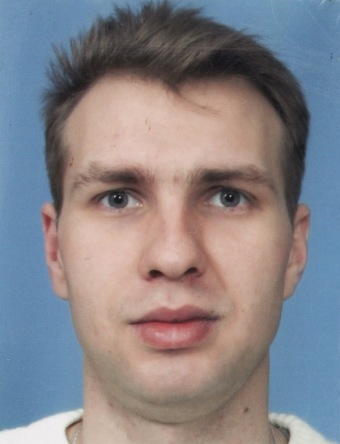 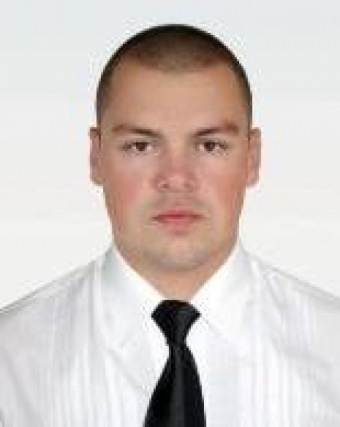 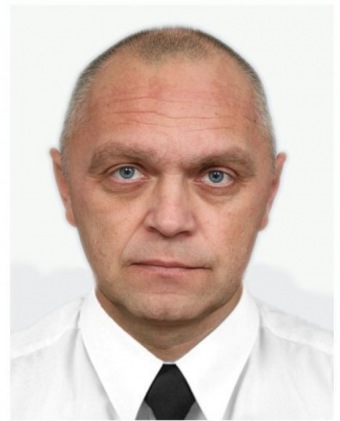 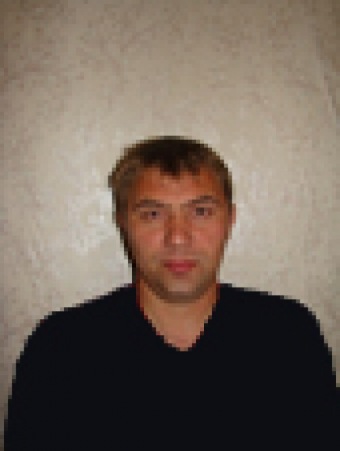 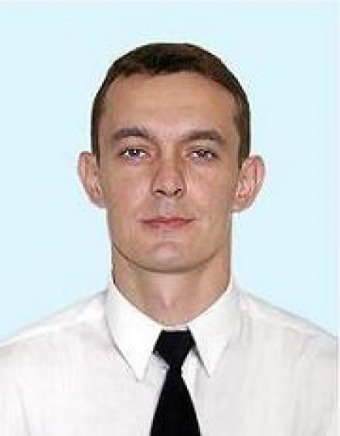 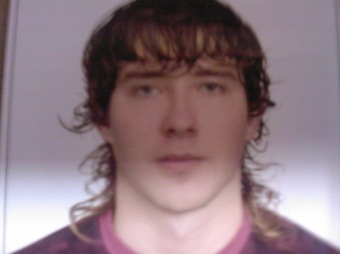 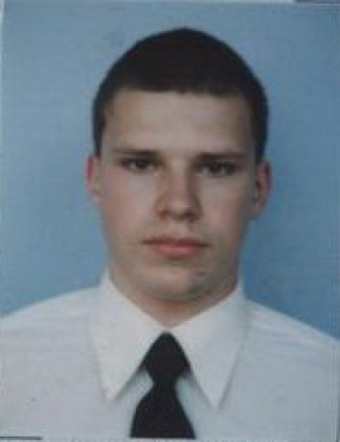 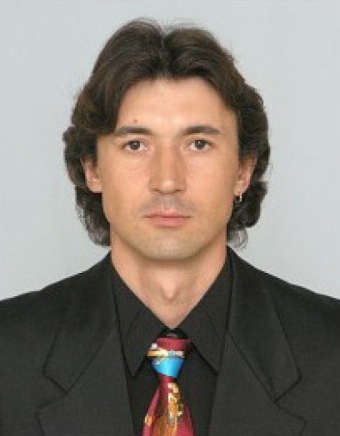 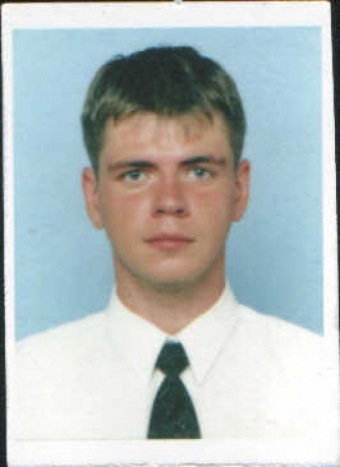 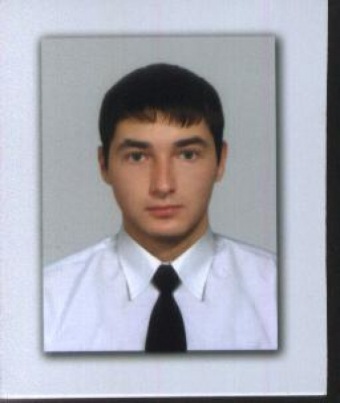 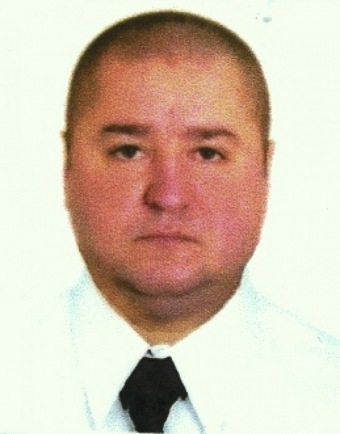 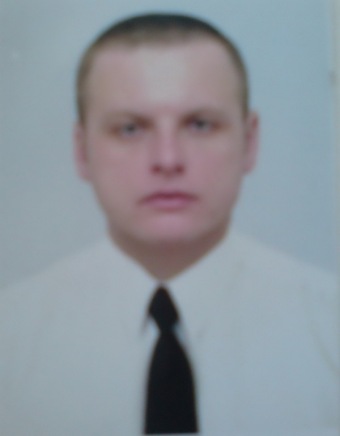 